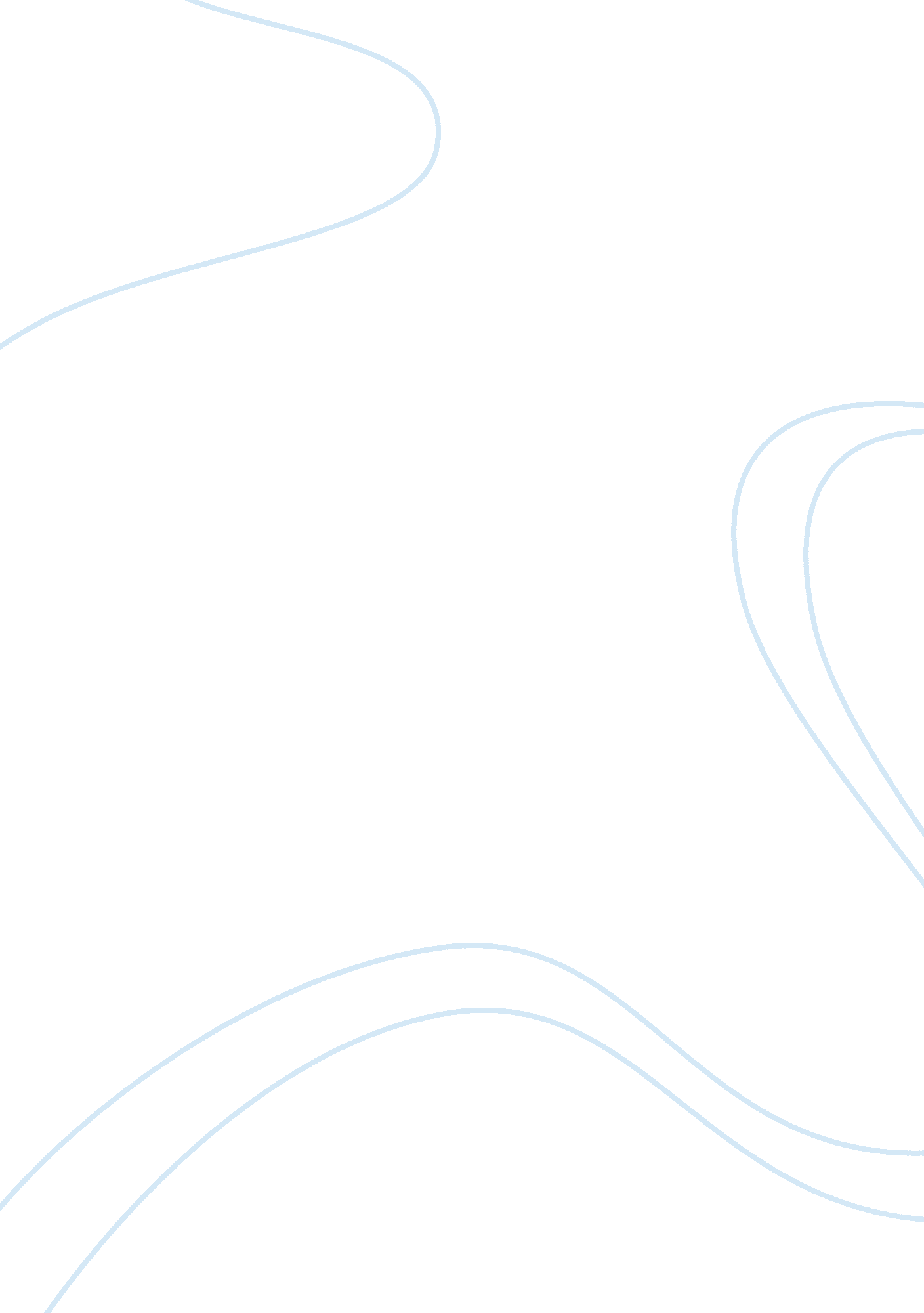 The increased competiveness and agression of businesses essay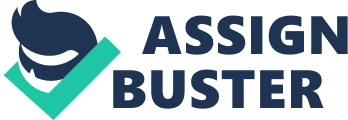 Contents Decision In the writer ‘ s position, Increasing fight and aggression in the concern environment has necessitated transmutation of concern patterns to maintain up with the dynamic environment. For case, an organisation needs to develop cardinal accomplishment ( nucleus competences and strategic capablenesss ) needed as the footing for resource-based schemes ( John Thompson & A ; Frank Martin 2005 ) . Strategic capablenesss are defined as the resources and accomplishments available to an organisation that needed to last and win its rivals. “ The resource-based position of scheme: the competitory advantage and superior public presentation of an administration are explained by the peculiarity of its capablenesss ” Johnson, SK. , & A ; Whittington ( 2008, ch3, p94 ) . This paper will critically analyze how eBay ‘ s strategic capablenesss might supply sustainable competitory advantage. Proposing and warrant a structural type for which would maximize its strategic capablenesss ‘ Making eBay work ‘ as a instance survey by Jill Shepard, Segal Graduate School of Business, Simon Fraser University, Canada. This essay will get down by explicating the construct of strategic capablenesss, scheme capablenesss utilizing an analytical model, nucleus competences, competitory advantage, how administration ‘ s strategic capablenesss can be analysed and measured utilizing selling tool called SWOT. The 2nd subdivision will briefly discourse what organizational construction is all about and types of organizational constructions, present eBay ‘ s construction, suggesting and warranting a structural type for eBay which would maximize its strategic capablenesss. Third, deductions and decisions based on findings of the chapters and instance survey. The sensitiveness of strategic capableness is peculiarly necessary since it is concern with whether an administration ‘ s scheme continues to modify the environment and the chances and menaces that exist. However, an administration ‘ s capablenesss may be found the border of strategic development, in the mode of making new chances by stretching and working the administration ‘ s capablenesss such a mode which rivals get it or in echt hard to copy or make a new ability. This requires administration to be advanced in the manner they develop and utilize their capableness. This is the resource-based position of scheme. Capabilities refer to the organisation ‘ s ability to use its resources efficaciously. The writer shall be discoursing strategic capableness sing the similarities and differences between resources and competences. Strategic capableness could be defined as the combination of resources and competences of an organisation that it requires to last and take part in the industry. Strategic Capabilities and Competitive Advantage As respects resources, touchable resources are seeable and physical assets of an organisation such as edifice and people. Intangible resources are unseeable plus of an organisation such as cognition. Physical resources are the seeable resources of the organisation comprising of machines or production constituents e. t. c. while fiscal resources are the resources used to run the organisation on a day-to-day footing includes hard currency, creditor e. t. c. Human resources are the combination such as preparation and enlisting, accomplishments and cognition of an organisational webs. Intellectual resources are intangible resources that involve patents, trade names, concern system, and client database. Resources is critical to an organisation because they provide the organisation to bring forth at lower cost or make a superior merchandise or service. Resources such as touchable and intangible of an administration are non plenty to last and competition in a dynamic environment. It depends on the organizational ‘ s ability to deploy their resources of its capacity and competences in an expeditiously in the organisational activities and procedures. Threshold resources aˆ? IT waiter platforms and infinite aˆ? Offices and installations aˆ? Appropriate forces aˆ? Sufficient clients and providers Threshold competencies aˆ? Account direction aˆ? All other general managerial accomplishments aˆ? Sophisticated ICT accomplishments aˆ? Customers and providers who are competent Unique resources aˆ? The biggest online electronic exchange platform aˆ? The eBay trade name aˆ? First mover advantage aˆ? An active and vocal community of users aˆ? Learning from experience Unique competencies aˆ? A alone signifier of history direction that balances cardinal control versus decentralised community engagement aˆ? Leadership in footings of ability to regenerate the Board and maintain a sense of consistence aˆ? Electronic platform direction accomplishments aˆ? Partnering on the cyberspace ( make up one’s minding when and how to vie ) aˆ? Web 2. 0 direction skillsThere are assorted capablenesss ( resources or competences ) that are in Threshold and Unique resources explained below: Threshold resources could be termed to be the basic resources required to run into clients ‘ basic demands in order to be. Unique resources are resources that beef uping and stabilising competitory advantage which are diabolically hard to get by imitate and obtain by rivals in the market. Threshold competences are activities and procedures required to run into clients ‘ basic demands in order to be in a given market. Alone competences are activities that beef uping and stabilising competitory advantage which is highly hard to get by, copy and obtain by rivals in a given market. Threshold Capabilities are capablenesss required/ need to exist/ remain in the market. Firms holding threshold capablenesss are less advanced, small focal point on current client demands, and do non welcome alterations. Competitive Capabilities are capablenesss required/ needed to acquire a competitory advantage ” . Firms holding competitory capablenesss welcome alterations, mad to get new engineerings before rivals ( These yearss package to ease gross revenues & A ; workforce coaction package are new reachings in the corporate universe ) , get bying with current client demands & A ; prosecuting the environment of “ uninterrupted betterment ” in their organisations. Competitive Advantage – It can be defined as ‘ the ability of an administration to out-perform its rivals ‘ ( Campbell, Stonehouse and Houston, 2000, p. 324 ) . Measurement is possible in footings of superior profitableness, addition in market portion, return on investing, etc. ( Stonehouse et al. , 2000 ) . However, it is a cardinal purpose of concern scheme to keep competitory advantage over certain given of clip called sustained competitory advantage ( SCA ) . Johnson and Scholes ( 1999 ) suggest low-price, distinction or exchanging cost schemes to construct up competitory advantage and keep it over clip. Core competency “ are the accomplishments and abilities by which resources are deployed through an administration ‘ s activities and procedures such as to accomplish competitory advantage in ways that others can non copy or obtain ” ( Johnson, Scholes & A ; Whittington, 2008, ch. 3 p. 97 ) . Beginnings of Cost Efficiency: Directors of most administrations presently lead direction of cost as beginning or key to Strategic capablenesss advantage. In order to keep low cost, attending must be paid to these cardinal drivers such as economic sciences of graduated table, supply cost, merchandises merchandise design, experience, Growth, unit cost should toss off spilling and first-mover advantage. In order to prolonging competitory advantage over clip as a director while pull offing cost expeditiously and continuously, other critical standards are of huge importance viz. : 1. Value: Administration must be able to construct capablenesss that are of value to its clients. 2. Rarity: For an administration to prolong competitory advantage, it should possess alone capablenesss. There are merely three of import key points to see about the extent to which alone competency might supply sustainable competitory advantage: Transferability: Rarity to a great extent depends on who own the competency and trouble of reassigning it. Sustainability: How long will the director be able to prolong it alone competences? Most clip is impermanent and competitory transportation it over clip. So an administration must be dynamic by nature by expression out for other bases of sustainability. Core rigidness: This is another instance of redundancy. 3. Inimitable: It all involves placing capablenesss that probably to stay for a sensible clip and impossible or really hard to copy or copy. So, in order for an administration to accomplish and prolong advantage and nucleus competences the undermentioned factors must be considered below: ( 1 ) . They pave ways for higher degree of public presentation more than challengers ain. ( 2 ) . They are in most instances really hard and hard to copy. There are two grounds for nucleus competences of an administration to be imitated because they are complex. Complexity: ( a. ) Internal linkages. This is as a consequence of associating the activities and processes that together present value to clients. ( B. ) External interconnection: This can best be termed as co-specialisation. Culture and history: It involves core competences may be embedded in an organizational civilization. Causal ambiguity: This is another good ground why nucleus competency ca n’t be imitated by rivals. It is really hard to detect the causes and effects underpinning administration ‘ s advantage. There are two types of ambiguity viz. characteristic ambiguity and linkage ambiguity. Non-substitutability: adding and supplying value to clients that are complex and ambiguity doing it impossible / really hard to copy. To prolong competitory advantage over, an administration must strategically place itself in such a manner that capabilities in ways that activities and resources and competences are deployed as to prolong competitory advantage over it rival ‘ s. Diagnosing strategic capableness: If an organisation is to accomplish competitory advantage by adding value to client, the undermentioned must be understood below: Value Chain: Describes the in and out classs of activities of an administration that both create a product/ services. It is more straight concerned with the creative activity and bringing of a product/ services. Value Network: Describes the inter-organisational nexus and relationship needed to make a merchandise. Activity Maps: It shows how the assorted activities are associating together in an administration. Benchmarking: It deals with comparing of both plans & A ; strategic place of challengers. Swot: Summarises analysis of Business environment ( Opportunities and menaces ) & A ; Strategic capablenesss ( Strengths and failings ) . Brief History of eBay EBay Inc. is an internationally recognized e-commerce company that manages eBay. com, an on-line auction and shopping web site in which people and concerns purchase and sell globally a assortment of goods and services to a broad scope of clients ( Filley & A ; Aldan, 1980 P 56 ) . Presently, eBay is a multi-billion dollar company with physical substructures of operations in more than 30 states. EBay web site was founded in San JoseHYPERLINK “ hypertext transfer protocol: //en. wikipedia. org/wiki/San_Jose, _California ” , California, on September 3, 1995, by French-born Iranian computing machine coder Pierre Omidyar. Millions of collectibles, interior ornaments, contraptions, electronics, furniture, furnishings, equipment, vehicles, and other assorted points are listed, bought, or sold daily on eBay. EBay expanded from its original “ set-time ” auction format to include “ Buy It Now ” criterion shopping ‘ s on-line advertizements ; on-line event ticket trading ; on-line money transportations and other services. In add-on, eBay launched its Business & A ; Industrial class in the twelvemonth 2006 breakage into the industrial excess concern ( Whitten, 1987 P 6 ) . Analytic model analysis of eBay Inc To strategically keep every bit good as advancing its success degree, eBay has a extremely motivated human capital. This is through proviso of a favourable working environment comprised of satisfaction of physiological demands, proviso of safety within the work, handiness of calling growing chances for self realization every bit good as ego regard. This has made eBay working force to be oriented to the organisational ends and aims. This has later accrued significant benefits to the organisation ‘ s public presentation ( Cameron & A ; Whitten, 1983 P 67 ) . Apart from internal client satisfaction, eBay has embarked on fulfilling its external clients in a figure of ways. For case, a diverse scope of merchandises every bit good as services can be accessed by their client by merely a chink of the button ( Yukl, 2010. P 43 ) . EBay has a aggregation diverse scope of merchandise. The chance of any client with a given unique demands for a given merchandise or service missing the coveted demand or service is significantly low. Subsequently, eBay serves a cardinal or a nucleus point country where all clients with diverse demands every bit good as wants can incorporate into their satisfaction. Harmonizing to statistical studies which were collected in the United States of America, the satisfactory degree of clients accessing or carry oning their concern through eBay platform is significantly high. Consequently, the organisation has managed to get a high market portion ( Hedger, Nostrum & A ; Starbuck, 1976 P 67 ) . The hazards associated with ecommerce trading activities have been significantly reduced by the unfastened communicating schemes and channels which have been adopted by the eBay organisation. For case, eBay has a good conversant informed client attention services which equip their client with necessary information on any information refering the Internet trading. For case, eBay has a safe on-line payment channel which can be adopted or used by its clients. Online payment and other financial minutess procedures have reduced hazards associated with cheque payments every bit good as going with liquid hard currency ( Meyer, 1977 P 81 ) . SWOT analysis of eBay Inc SWOT analysis entails the rating procedure of the organisations internal and external environmental elements which are likely to bring on a alteration in the operations of the concern entity. Consequently, SWOT analysis comprise of measuring external factors such as chances and menaces which are known to confront the organisation every bit good measuring the internal elements with chiefly concentrate on failings every bit good as on the organisation ‘ s strengths. EBay Inc is an organisation which has adopted technological elements into its manner of operation. Consequently, a figure of strengths, failings, chances every bit good as menaces may rule it country of operation ( Hedger, Nostrum & A ; Starbuck, 1976 P 89 ) . Measuring on the strengths which are possessed by this organisation, eBay has developed a huge and an huge figure of clients or stakeholders who mostly contributes to it overall public presentation. These stakeholders include current clients, supportive client such as moneymans every bit good as dependable employees. In add-on, it has developed a strong fiscal anchor which has been supportive to it overall end accomplishment. Besides, eBay has developed a strong customer-organization bond through the creative activity of high assurance degree between the organisation and its clients. This is through client analysis and bringing of services and ordered goods in the appropriated needful clip. Bearing in head 90 nine per centum of eBay minutess are carried out through on-line platform, people are by and large afraid to cover with practical elements particularly on affairs refering their financial position. However, eBay has secured a significant figure of such clients by making a high assurance degree ( Zammuto, & A ; Cameron, 1985 P 6 ) . Another eBay ‘ s laterality, it is the first-mover advantage as respects on-line auction site. Consequently, most of its clients felt no concerns about traveling about purchasing goods physically. Therefore, this triggered most clients to come back. Ebay has a really strong concern theoretical account and updating it. Merely as it was redefined by Meg Whiteman by set uping strong linkages of activities in the operational facet of the organisation. eBay besides had a really strong technological base e. g. leveraging ICT. Using Pay pal history as agencies of payment made every dealing be secured and easy. However, eBay is faced by a figure of failings, it has a hapless organisational construction which limits it contact with it clients. Care of clients normally requires an confidant contact which sometimes involves reading of facial looks. In add-on, though eBay web site can be accessed in about all parts of the universe through the Internet, clients in some geographical parts can non be served with eBay services. This is contributed by hapless distribution channels which limit the eBay services to some specific parts merely. A portion from these failings, the organisation is besides faced by a figure of emerging menaces. For case, the barriers to entry in the Internet based trading systems are comparatively low a factor which has led to a high figure of entrants. This has posed as a menace to the operations of eBay Inc ( Gallos, 2008. P 68 ) . Despite these failings and menaces being faced by eBay Inc, there are a figure of chances which the organisation can efficaciously use in order to maximise it net incomes. For case, the technological promotion which has been witnessed in the electronic universe can be utilized to heighten the client base. In add-on, eBay has an chance of unifying with a figure of providers and other stakeholders to hike its overall public presentation. This is normally based on the financial position which eBay has obtained since it times of operations in the Internet based services ( Kast & A ; Rosenzweig, 1972 P 78 ) . Capabilities that have provided eBay with a competitory advantage This organisation has a strong fiscal background which enables it to ship successfully on new net income generating schemes. In add-on, it has embarked on merchandise variegation as one scheme to advance its net income generating factors. EBay is a multi-billion dollar company with physical substructures of operations in more than 30 states. Millions of collectibles, interior ornaments, contraptions, electronics, furniture, furnishings, equipment, vehicles, and other assorted points are listed, bought, or sold daily on eBay ( Pierce, 2003 P 6 ) . Strategic capablenesss of the eBay in a nutshell might include: Business theoretical account creative activity and updating: – The concern theoretical account of eBay is superb and simple. They facilitate a service of enabling minutess between 1000000s of users. They besides have no stock list. eBay does non hold to see production, packaging, and transportation of the goods sold. There is no demand for a big figure of employees at achieve their organisational ends. The chief beginning of costs for eBay is proficient. They perform undertakings as care of waiters and webs. This is the market place Internet concern theoretical account being used to much of its possible. Gross is generated in both concern to consumer and concern to concern minutess. The auction and dealing gross will go on to lift as the figure of users rises. Ebay has a really strong concern theoretical account and updating it. Merely as it was redefined by Meg Whiteman by set uping strong linkages of activities in the operational facet of the organisation. Pull offing growing: eBay reported record consolidated Q1-07 net grosss of $ 1. 77 billion, stand foring a growing rate of 27 % twelvemonth over twelvemonth. GAAP runing income was $ 468 million, an addition of 45 % twelvemonth over twelvemonth, and represented 26. 5 % of net grosss. Non-GAAP runing income in Q1-07 was $ 593 million, stand foring a 33. 6 % runing border and a 29 % year-over-year addition. Leveraging ICT: – ICT as both strategic and operational at the same clip. So acquiring the waiter up and running ab initio would hold been strategic but now pull offing traffic would be considered operational, whereas integrating any new versions of the Internet and its functionality would be considered strategic. Suiting different high velocity broadband incursions within single states would presently be strategic but become lupus erythematosus of a strategic issue over clip. Knowledge direction: – Cognition in organizational footings does non intend informations and information entirely. It means experience both of persons and between persons ( i. e. of groups or across an administration ) . This sharing takes topographic point, non least, through the twenty-four hours to twenty-four hours activities and modus operandis in organisations. If strategic capableness is conceived of in footings of competency ( i. e. activities every bit good as resources ) , so the relationship of strategic capableness to organizational cognition. So, it darned near. It becomes even closer if robust ( non- imitable ) competences are conceived of as linked and embedded competences. Account direction: – eBay ‘ s engineering allow every specifics of users both Sellerss and purchaser to be traced since really users must foremost register to once more entree to purchase or sell. This create a great trade of trust among users. Customer engagement: – ebay directors listen to all their clients and ever run into the demands as respects what they want to sell/ bargain and how they want to make it. And more so, the direction involves their clients by ask foring 10 Sellerss and purchasers all over the state to their chief office every few months to discourse the company in dept. Service and stockholder direction: – eBay has developed a huge and an huge figure of clients or stakeholders who mostly contributes to it overall public presentation. These stakeholders include current clients, supportive client such as moneymans every bit good as dependable employees. In add-on, it has developed a strong fiscal anchor which has been supportive to it overall end accomplishment. Rather than, be critical: – Million might look to the challenges that the company faces in front of clip. These might include non going complacent about success, how to maintain clients passionate about the company and how to spread out into new geographical countries. Sustainability and dynamic capablenesss The attainment of any eBay ‘ s ends and aims is straight reflected by the sort of leading and environment found in that organisation. Different directors and human resource organisers embrace assorted signifiers of leading. Nevertheless, their overall purpose aim is to adhere to the stipulated mission with no marks of complacence and a subsequent attainment of the organisational ends. Bing a leader in any signifier of concern entails a set of procedures connected to directing and steering employees towards the attainment of stipulated ends. This enterprise of assure that the concern entity is heading towards its vision comprise of effectual employee motive, embracing of appropriate prima construction and schemes and seasonably effectual communicating among the internal and external members impacting the concern entity ( Clark, 2010 ) . EBay has been dynamic to encompass technological steps which are aimed in keeping a lead in the field of it operations. For illustration, incorporation of new modern package, usage of Internet security tools every bit good as developing future oriented ends to provide for its clients ( Gallos, 2008 P 34 ) . Frequent preparations and seminars for it employees can efficaciously hike the competency degree for employees in eBay Inc. In add-on, on-line preparation and counsel manuals can extremely hike the public presentation degree for the eBay operations. Organizational Structure The organizing procedure leads to the creative activity of administration construction. Administration construction can be defined as the model in which the administration defines how undertakings are divided, resources are deployed and sections are coordinated ( Samson & A ; Daft, 2009, p. 328 ) . The construction of an administration should be set up in such a manner as to assist the administration carry through its mission in an efficient and effectual mode. The mission of an administration can be defined by its mission statement. “ A mission statement is designed to reply the most cardinal inquiries for every organisation: Why do we be? What are we here for? What is our intent? As such, mission statements form the corner-stone and the starting-point for any major strategic be aftering enterprise ” ( Christopher K. Bart, 2001, p. 19 ) . An administration ‘ s construction can be represented visually with an administration chart ( Samson & A ; Daft, 2009, p. 328 ) . Structure has three constituents: complexness, formalization and centralization. Complexity refers to the grade of specialization of an administration ‘ s employees, how labor is divided, the figure of degrees and geographical scattering. Formalisation is concerned with the grade of regulations and processs, and centralization refers to degrees of determination devising ( Holtzhausen, 2002, p. 325 ) . The features of administration construction include work specialization ( the grade to which organizational undertakings are subdivided into single occupations ; besides called division of labor ) , concatenation of bid ( An unbroken line of authorization that links all persons in the administration and specifies who reports to whom ) , authorization ( The formal and legitimate right of a director to do determinations, issue orders and allocate resources to accomplish organisationally desired results ) and duty ( The responsibility to execute the undertaking or activity an employee has been assigned ) , span of managerial control ( the figure of employees who report to a supervisor ) , and centralisation ( The location of determination authorization at a individual point, normally near top organizational degrees ) and decentalisation ( The dispersed location of determination authorization, normally near lower organizational degrees ) . These dimensions represent the perpendicular hierarchy and specify how authorization and duty are distributed. Departmentalization describes how organisation employees are grouped ( Samson & A ; Daft, 2009 ) . Types of constructions The three most common generic organisational constructions are the functional construction, the divisional construction and the matrix construction. There are besides intercrossed constructions dwelling of web construction and squad construction. Functional Structure The functional construction is a direct descendent of the bureaucratic construction. It is based on a group ‘ s map or dedicated activities in an organisation such as gross revenues and selling, finance and operations. The construction ‘ s effectivity is based on this division of labor. Smaller to moderate-sized organisations with limited merchandise ranges tend to favor the functional construction ( Martinsons & A ; Martinsons, 1994, p. 24 ) . Advantages of functional construction: Efficient usage of resources economic systems of graduated table In-depth accomplishment specialization and development Career advancement within functional sections Top director way and control Excellent coordination within maps High-quality proficient job work outing Best with one or few types of merchandises Disadvantages of functional construction Poor communicating across functional sections Slow response to external alterations, dawdling invention Decisions concentrated at the top of hierarchy, making hold Duty for jobs is hard to nail Limited position of organizational ends by employees Limited general direction preparation for employees Less invention ( Samson & A ; Daft, 2009 ) ( Duncan, 1979 ) Divisional Structure This construction is used as companies become larger and get down to diversify their merchandise line. The company is divided into separate units based on different merchandises or markets. The company breaks up its operations into manageable units or small companies which so operate under a mechanistic construction ( Martinsons & A ; Martinsons, 1994, p. 24 ) . Advantages of divisional construction: Fast response, flexibleness in an unstable environment Stephen fosters concern for clients ‘ demands because merchandise duty and contact points are clear Excellent coordination across functional sections Easy pinpointing of duty for merchandise jobs Emphasis on overall merchandise and division ends Development of general direction accomplishments Best in a big administration with several merchandises Disadvantages of divisional construction Duplicate of resources across divisions Less proficient deepness and specialization in divisions Poor coordination across divisions Less top direction control Competition for corporate resources Eliminates economic systems of graduated table in functional sections. Makes integrating and standardisation across merchandise lines hard ( Samson & A ; Daft, 2009 ) ( Duncan, 1979 ) The Matrix Structure The matrix construction was the construction of the seventiess ( Miller, 1986 ) . It was seen as a manner of bridging the advantages of the functional and divisional constructions. The matrix construction is based on a double concatenation of bid. The functional sections are used to derive economic systems of specialisation while the undertaking teams focus on peculiar merchandises or markets. Each employee in the matrix construction is responsible for one functional section and one undertaking director, therefore the double concatenation of bid ( Martinsons & A ; Martinsons, 1994, p. 25 ) . Advantages of matrix construction: More efficient usage of resources than individual hierarch Flexibility, adaptability to altering environment Development of both general and specialist direction accomplishments Interdisciplinary cooperation, expertness available to all divisions Enlarged undertakings for employees Best in moderate-sized organisations with multiple merchandises Disadvantages of matrix construction Frustration and confusion from double concatenation of bid High struggle between two sides of matrix Many meetings, more treatment than action Human dealingss preparation needed Power laterality by one side of the matrix. Team-based construction With a team-based construction, the full administration is made up of horizontal squads that coordinate their work and work straight with clients to carry through the administration ‘ s ends ( Samson & A ; Daft, 2009, p. 344 ) . Advantages of squad construction: Reduced barriers among sections, increased via media Less response clip, quicker determinations Better morale, enthusiasm from employee engagement Reduced administrative operating expense Less absenteeism Increased public presentation Higher quality merchandises Reduced turnover Disadvantages of squad construction Double truenesss and struggles Time and resource spent on meetings Unplanned decentralization ( Samson & A ; Daft, 2009 ) ( Harris, 1992 ) Network construction: Advantages: Global fight Workforce flexibility/challenge Reduced administrative operating expense Disadvantages: No hands-on control Can lose organizational portion Employee trueness weakened Analyzing eBay ‘ current and the best organisational construction for the eBay Inc eBay ‘ s organisational construction is a beginning of competitory advantage as it is the footing for the company ‘ s ability to treat information expeditiously and efficaciously. The organisation ‘ s procedure in using the best organisational theoretical account conducive to strategic ends has led to a functional construction that serves as the footing for internal company relationships organizing employee motive towards corporate ends. This construction is good for eBay due to the high-growth nature of the company easing strategic aims through denominating cardinal activities in functional sections. Characteristic of functional constructions is level organisation with regard to the hierarchal nature of the company, which promotes horizontal specialisation and creates efficiency in coordination of undertakings and cognition sharing. An organisational construction such as eBay ‘ s is decentralized, defined by group decision-making and single development. In add-on, eBay can be suitably described as an informed, organic, and acquisition. EBay became a successful entity as an online based organisation, where a figure of other rivals have failed awfully, with subsequent revolutionising concern orientations to organisational construction every bit good as designs ( Mulhern, 2007 P 12 ) . The eBay ‘ s concern construction has challenged antiquated traditional production techniques through altering the focal point of client orientations. This is most overpoweringly exemplified through the contact of the external entities on the internal theoretical account or construction of eBay ‘ s corporation with a subsequent corporate internal alliance. All dimensions of eBay ‘ s corporate design demo a rigorous duty to keeping an organisational civilization that has been the base for the web sites achievement. The result of such schemes is showed in the shared elements that exceed normal corporate-customer limits by holding the external elements ( Hearn, 2006. P 14 ) . Bing an Internet based organisation ; EBay should encompass Virtual signifier of organisational construction which entails an absence of boundaries to restrict the direction of such organisations. As acknowledged by Hearn ( 2006. P 43 ) , eBay should reflect on the practical organisation in order to hike its overall public presentation. Online questionnaires and interviews are conducted for certain sampled clients from whom indispensable information is extracted and used to strategize for future moves. In add-on, issues related to direction can be conducted through online based services such as teleconference and other computing machine based services. A figure of recommendations exist for this signifier of organisational construction. They include that the direction squad does non necessitate to travel from one location to another in order to seek for client ‘ s information about the market. In add-on, it saves clip and resources compared to other signifiers of organisational constructions such as departmental and matrix multidivisional constructions. Nevertheless, eBay demands to incorporate some geographical construction within its operations in order to hike its efficiency in concern operations. Some clients are normally based in parts which can be considered to be comparatively far for the organisation to present the ordered merchandises. Consequently, to develop or come up with better efficient schemes, eBay needs to include a certain figure of physical constructions in given parts of the universe ( Clark, 2010. P21 ) . Justifying proposed organisational Structure for eBay EBay should place through usage of transnational matrix constructions or other concern analysis tools in order to place concern units which have the highest return with a subsequent investing in them while depriving those with hapless returns. Through this, it will minimise wastage of resources covering with stocks with low turnover rates. This will increase their competitory rates against new entrants and old rivals like Amazon, Google e. t. c. Bearing in head the altering nature of engineering which forms the foundation for the eBay Inc, frequent market researches should be carried out to identity new alterations in client ‘ s gustatory sensations and penchants ( Anderson & A ; Feltenstein, 2010 P 11 ) . eBay being a web 2. 0 company, with an advanced program has its technological base greater than other participants in the web universe. eBay portal is on solid care and development that provides, heighten technological substructure and package support which is to provide for the demands of the client. The company has grown and has shown an impressive gait of growing since the Meg Whitman has joined the company. She has introduced many top degree executives who have worked for the growing of the company. Since the origin of the company, eBay was home to package geeks engaged in developing the technological capablenesss of the company. Bing a community, eBay has ever focused on providing the demands of the markets, i. e. it has developed package as indispensable to ease minutess in the practical market place that eBay has established. So company seeks information from clients and develops the site as needed. eBay is a customer-oriented company, so dedicated in developing a community of ebayers to boom the company. eBay has focused in making a big client base of different purchasers and Sellerss across the Earth. In making that, eBay has indulged in many promotional schemes by collaborating with other trade names. Its organises Voice of the client group every few month in their office for 10 users that are Sellerss and purchasers around the state to develop and discourse the company in deepness and people to acquire introduced to the operation of the site. ( Jill Shepherd, 2005, p 128 ) . Future Prospects and advices for eBay Inc Establishing on the technological promotions which have been witnessed in the last two decennaries, there are assorted chances which can be exploited by eBay for concern continuity every bit good as promotion. These technological promotions have been integrated into the operations of the eBay with a subsequent addition in the market portion. Subsequently, the likeliness of eBay fall ining in the following five old ages to ten old ages is significantly low. This is chiefly because more people are appreciating every bit good as following on-line advertisement, on-line research, on-line communicating and other ecommerce minutess ( Stross, 2009. P28 ) . Harmonizing to research surveies which have been conducted in the United States of America in the twelvemonth 2004, the company recognized that it had acquired 25 % of classified listings web sites. Consequently, its growing is likely to get an exponential growing in the coming trading old ages. EBay may make its growing bound in the following five to ten old ages. One of the grounds lending to this is the being of big rivals such as Google and Amazon. Other little companies are besides coming up. This is best demonstrated by the net incomes that eBay is describing. Although these net incomes can be said to be strong, they do non expose any growing ( Suciu, 2008. p. 1 ) . Decision EBay is a multi-billion dollar company with physical substructures of operations in more than 30 states. EBay web site was founded in San Jose, California, on September 3, 1995, by French-born Iranian computing machine coder Pierre Omidyar. Millions of collectibles, interior ornaments, contraptions, electronics, furniture, furnishings, equipment, vehicles, and other assorted points are listed, bought, or sold daily on eBay. However, to strategically keep every bit good as advancing its success degree, eBay has a extremely motivated human capital. This is through proviso of a favourable working environment comprised of satisfaction of physiological demands, proviso of safety within the work, handiness of calling growing chances for self realization every bit good as ego regard. 